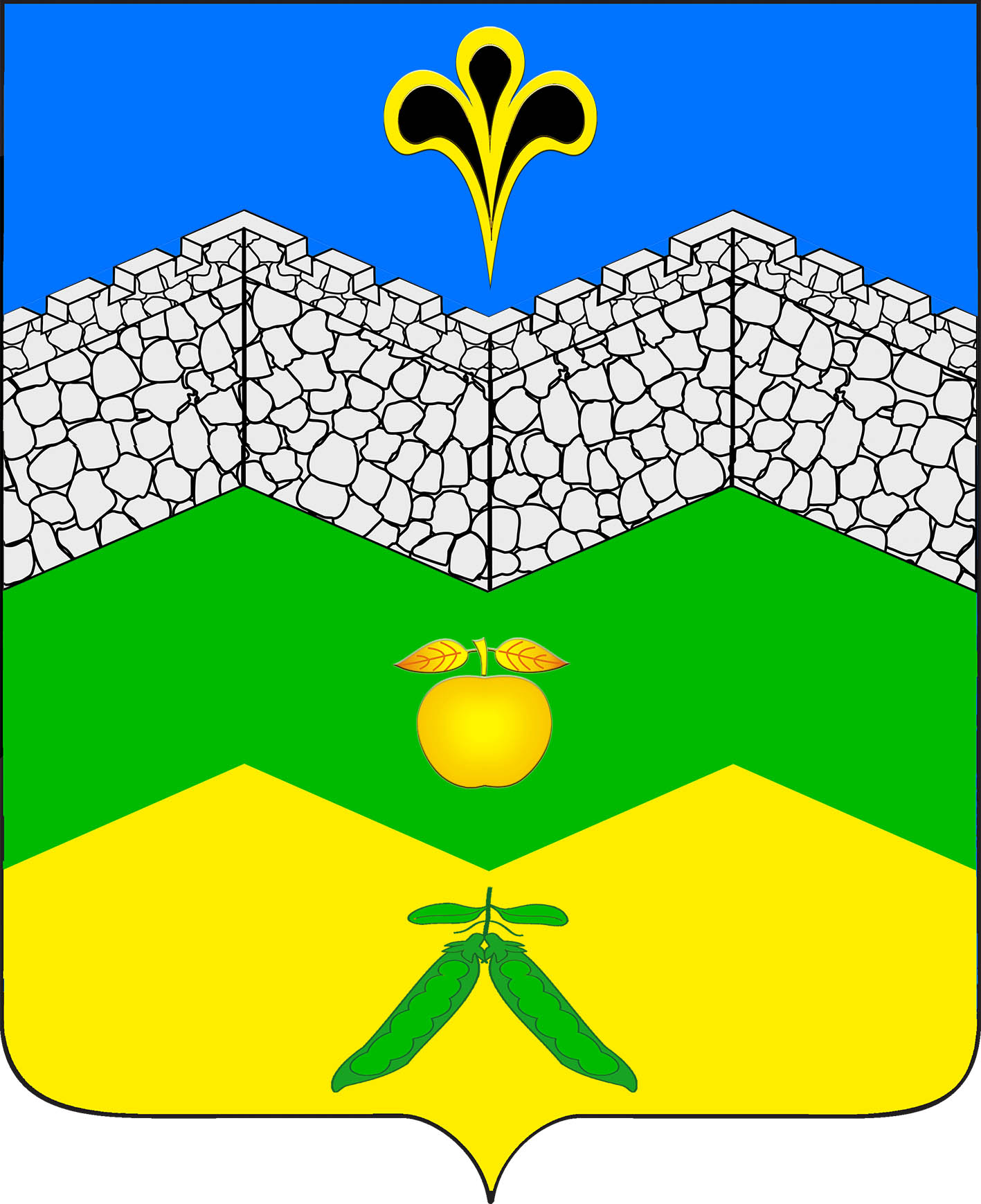  администрация адагумского сельского поселения крымского районаПОСТАНОВЛЕНИЕ от 23.12.2015 г.	             № 354                                                          хутор  Адагум   О Перечне должностей  муниципальной службы администрации  Адагумского сельского поселения Крымского района, при назначении на которые граждане и при замещении которых муниципальные служащие обязаны  представлять  сведения о доходах, расходах, имуществе и обязательствах имущественного характера, а также о  доходах, расходах, имуществе и обязательствах имущественного характера своих супруги (супруга) и несовершеннолетних детей   В соответствии с Федеральными законами от 2 марта 2007 года № 25-ФЗ «О муниципальной  службе в Российской  Федерации»  от 25 декабря 2008 года № 273-ФЗ «О противодействии коррупции», п о с т а н о в л я ю:          1.Утвердить Перечень должностей  муниципальной службы администрации  Адагумского сельского поселения Крымского района, при назначении на которые граждане и при замещении которых муниципальные служащие обязаны  представлять  сведения о доходах, расходах, имуществе и обязательствах имущественного характера, а также о  доходах, расходах, имуществе и обязательствах имущественного характера своих супруги (супруга) и несовершеннолетних детей(приложение).          2.Признать утратившим силу постановление администрации Адагумского сельского поселения Крымского района от 02 марта 2015 года № 21 «Об     утверждении    Перечня     должностей      муниципальной     службы в администрации Адагумского сельского      поселения     Крымского    района, при назначении на которые граждане и при замещении которых муниципальные служащие обязаны представлять сведения о своих доходах, об имуществе и обязательствах имущественного характера, а также о доходах, об имуществе и обязательствах имущественного характера своих супруги (супруга) и несовершеннолетних детей, о своих расходах, а также о расходах своих супруги (супруга) и несовершеннолетних детей           3. Настоящее постановление вступает в силу со дня его обнародования. Глава Адагумского сельского поселенияКрымского района                                                                     П.Д.БагмутПеречень должностей  муниципальной службы администрации  Адагумского сельского поселения Крымского района, при назначении на которые граждане и при замещении которых муниципальные служащие обязаны  представлять  сведения о доходах, расходах, имуществе и обязательствах имущественного характера, а также о  доходах, расходах, имуществе и обязательствах имущественного характера своих супруги (супруга) и несовершеннолетних детейзаместитель главы Адагумского сельского поселения Крымского района;главный специалист;ведущий специалист;специалист I категории;специалист II категории;специалист.Заместитель главыАдагумского сельского поселенияКрымского район 							   А.В.ГрицютаПриложение к постановлению администрации Адагумского сельского поселения Крымского района от 23.12.2015 г. № 354